www.continenttour.ru                                                             109012, г.Москва, ул.Никольская, д.17 офис 2.3continenttours@rambler.ru                                                   Тел: +7 (495)710-41-62; +7 (495) 621-55-14ГРЕЦИЯ  НОВЫЙ ГОД на ЭВИИ (80 км к северу от Афин)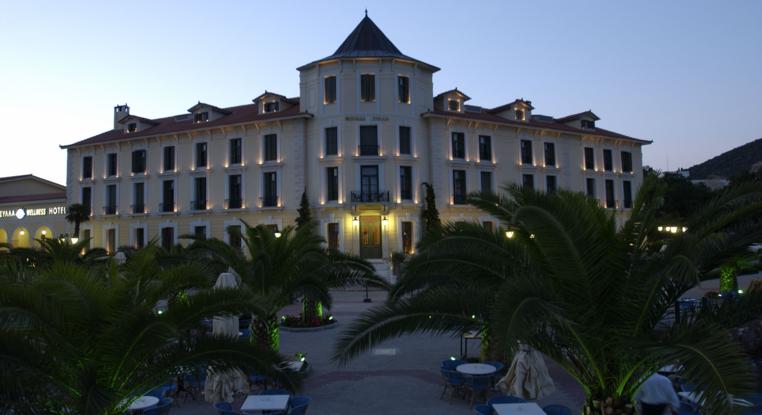 Hotel Thermae Sylla Spa 5*Отель включен в 10 лучших Spa отелей ЕвропыДополнительные услуги по направлению:* Цветы и комплименты с доставкой; * VIP услуги==================================================================================ОПИСАНИЕ ЭКСКУРСИЙ ЗА ДОПОЛНИТЕЛЬУЮ ПЛАТУ: *Экскурсия в Дельфы на целый день Дельфы - знаменитое святилище Аполлона, один из самых красивых уголков Греции.  Любуясь живописными горными пейзажами, Вы проедете в г. Ливадию (2 часа езды от Афин), где будет сделана первая кратковременная остановка. Далее проехав через уютный городок Арахова, который славится коврами ручной работы, сырами и вином, Вы окажетесь в Дельфах.По представлениям древних греков, в Дельфах находился центр мира. Здесь, в музее Дельф, до сих пор сохраняется "пуп Земли" - мраморное изваяние, на поверхности которого изображены перетягивающие его ленты. Греки называли его Омфалос. Согласно преданию, у прикоснувшегося к Омфалосу исполняются желания. Город античного оракула построен на склоне горы Парнас, в местности столь великолепной, что невольно проникаешься ощущением древних греков, веривших, что в Дельфах они находятся в непосредственной близости к своим богам.Здесь ещё в XV веке до н.э. существовало святилище богини земли Геи. Позже, согласно легенде, Аполлон убил дракона Пифона, хранившего тайны земли, и стал сам заведовать тайным знанием.Так был основан дельфийский оракул или прорицалище Аполлона, место, куда со всего эллинского мира шли узнать истину о прошлом, настоящем и будущем, которую сообщала жрица-Пифия. Кроме святилища Аполлона в Дельфах находятся руины столь же древнего святилища Афины Пронайи - круглого храма – Толоса. Рядом гимнасий – место физических и умственных упражнений. Напротив спуска к храму Афины знаменитый Кастальский ключ, по преданию – омолаживающий (существует сегодня): здесь совершали омовения паломники перед приходом к Аполлону и сама Пифия перед началом ритуала предсказаний.Из Дельф открывается великолепный вид на долину Кирры и Итейский залив.Уникальная история Дельф, мистическая аура, до сих пор ощутимая вокруг древних руин, и изумительная красота природы производят неизгладимое впечатление.После экскурсии предоставляется свободное время на обед и прогулку по Новогоднему городу Арахова, где в это время года отдыхает вся элита Афин. Здесь открываются восхитительные виды на горы и море. Узкие улочки вымощены булыжником, крыши домов покрыты черепицей, а из кирпичных труб струится ароматный дымок. На календаре разгар зимы, но нет ни снега, ни ледяных глыб. В ярко-синих небесах играет лучами солнце, а прохладный воздух настолько чист, что опьяняет при первом глубоком вдохе!*Экскурсия в Арголиду. После кратковременной остановки у Коринфского канала, соединяющего Эгейское и Ионическое моря, Вы направитесь в г. Микены (50 км от канала) – одну из главных археологических достопримечательностей Греции. Крепость, окружавшая город, была построена из гигантских каменных блоков, что породило легенду о циклопе, построившем её. Сейчас на месте легендарного города расположен музей, знаменитый своими царскими захоронениями XV – XVI вв. до н.э., обнаруженными Г. Шлиманом, львиными воротами, дворцом Микенских царей и знаменитой гробницей Агамемнона. Вас ждет посещение руин доисторического Акрополя Микен.В 25 км от Микен находится г. Нафплион, первая столица независимой Греции и самый значительный город из числа «живых» городов Арголиды. Нафплион больше похoж на сказочную иллюстрацию, чем на реальный город. Одна из двух средневековых крепостей, крепость Паламиди, расположена над городом, а вторая – Бурдзи, омывается волнами моря. Прогулка по Нафплиону полна непередаваемого очарования. Неоклассические здания, исторические площади, старые церкви и венецианские балконы являются молчаливыми свидетелями богатой событиями истории города. Город назван по имени своего основателя – сына Посейдона Нафплия. Сын самого Нафплия – Паламед учавствовал во главе сограждан в Троянской войне, и считался среди греков большим выдумщиком. Он изобрел единицы мера, веса, способы навигации, буквы и шашки.Вам представится возможность прогуляться по улочкам старого города и побывать на набережной.После проезда древних Микенских мостов - остановка в пос. Лигурьо, свободное время на обед.После обеда Вы посетите Эпидавр – самую популярную лечебницу Древнего Мира.Святилище Асклепия в Эпидавре смело можно поместить среди первых десяти по значимости памятников античности, будучи одной из самых известных в античности медицинских школ. Для исцеления нужно было прожить здесь некоторое время, молясь и следуя предписаниям врачей-жрецов. Комплекс предписаний назывался «диета» и включал режим прогулок, питания, водных процедур, лечения снадобьями, физических упражнений, музыки и театра. Особое место занимал сон: больные спали на открытом воздухе.*Экскурсия в музей ювелирного искусства «Лалаунис». Музей ювелирных изделий Илиаса Лалауниса является международным центром ювелирного образования. Постоянную экспозицию составляют изделия Илиаса Лалауниса, афинского ювелира и золотых дел мастера, избранного членом французской Academie des Beaux-Arts. Впервые музей открылся в 1994 году. Он расположен в старой мастерской на южном склоне Акрополя. Здание музея, старинный дом 1930-х годов, обновлённый Василисом Грегориадисом по плану Бернарда Зехрфуса.  ILIAS LALAOUNIS – это гордость и роскошь Греции, это ее достопримечательность и ее золотое сияние, а также – огромный вклад в экономику. Все украшения, выпущенные ювелирным домом ILIAS LALAOUNIS, являются эксклюзивными изделиями и даже в нынешний кризисный период  спрос и цена на них не падает. Ведь это не только предметы роскоши, но и произведения высочайшего искусства. Недаром их автор, Илиас Лалаунис, стал первым в мире ювелиром, получившим звание академика французской Академии искусств. Именно он, например, ввел в ювелирный обиход такой популярный сейчас «узел Геркулеса». Именно Илиас стал родоначальником этноархеологического ювелирного искусства. В магазине музея Вы сможете приобрести уникальные украшения в подарок на Новый год!*Дегустация бренди в ресторане "Оризонтес". Дегустация греческого бренди "Метакса" (выдержка 5,7 и 12 лет, коллекционный резерв) в сочетании с ужином в обзорном гурме ресторане «Оризонтес» на холме Ликаветос. Холм Ликаветос – самая высокая точка Афин, откуда с высоты 277 метров открывается захватывающий вид на столицу. Считается одним из самых романтических мест, где любуясь панорамой Акрополя, Пирей и Саронического залива, признаются в любви, делают предложения или просто отдыхают туристы со всего мира. Именно здесь и расположен один из лучших ресторанов Афин –« Orizontes». Уникальная рецептура держится в секрете с тех самых пор, как была выведена Спиросом Метаксой, чьё имя в последствии и получил напиток. С 1888 года Метакса стала производиться на экспорт. Напиток поставлялся и ко двору императора Александра III.За ужином мы предлагается дегустация практически всех видов бренди: Метакса 5 звезд, Mетакса 7 звезд - выдержанный в дубовых бочках более 7 лет, этот бренди цвета старого золота обладает собственным уникальным характером. Вкус сложный, многогранный, с тонкими мускатными оттенками и тонами дуба. Элитные разновидности — Mетакса 12* (12-летняя), Metaxa Private Reserve (спирты возраста от 20 до 30 лет).  Представитель компании "Метакса" расскажет Вам об истории напитка, способах производства, многообразии вкусов и ароматов. Впервые за всю многолетнюю историю компания выпустила ограниченную коллекцию в 1888 бутылок. Взыскательным ценителям со всего мира Metaxa предлагает возможность попробовать уникальный экстракт, передающий аромат бочки номер 1 (первой бочки), известной как баррель Спирос Метаксас, изготовленной из лимузенского дуба и хранящийся в погребах компании с 1888 года. AEN означает вечное (ΑΙΩΝΙΟ), его выдержка в 80 лет делает напиток  исключительным в своем роде.Напиток разлит в элегантные хрустальные графины , форма которого навеяна элегантностью и красотой дорической архитектуры.. Бутылка плотно закрыта пробкой, сделанной в виде бокала – это ручная работа  и 20К золото. Каждая бутылка имеет уникальный серийный номер, и сопровождается сертификатом подлинности, подписанный лично мастером купажа.AEN Metaxa обладает янтарным цветом и богатым ароматом с древесными оттенками дуба, нотами сухофруктов, апельсиновой цедры, ванили, жареных орехов, карамели, табака и портвейна. Вкус теплый, с тонами сухофруктов и пряностей.Маршрут: Москва-Афины  (Эвия) -МоскваДаты заезда: 29.12.2016 по 03.01.2017 / 6 дней-5 ночей  30.12.2016 по 03.01.2017 / 5 дней-4 ночиРейс а/к"Аэрофлот" из а/п"Шереметьево": 29/30.12.вылет из Москвы в 09:30 (прибытие в  Афины - 12:10)03.01.вылет из Афин в 13:05 (прибытие в Москву 17:35)Стоимость пакета от Оплата производится по курсу ЦБ на день оплаты + 2%      5 дней-4 ночи                                                       6 дней-5 ночейSingle standart      1150 EUR                                Single standart       1153 EUR    DBL standart        2239 EUR                                DBL standart         2520 EURВ стоимость тура включено:*4/5 ночей в отеле на базе завтраков;*Программа пребывания в отеле;*Новогодний банкет с программой отеля;*Трансфер аэропорт-отель-аэропорт;Медицинская страховка на сумму 35000 Евро + опция страхование от несчастного случаяПрограмма пребывания в отеле на Новый год: *Приветственный напиток и традиционные деликатесы во всех номерах по прибытии;*Ежедневно во второй половине дня - уборка номера;*Завтрак и обед - по системе "шведский стол" с включением “био” продуктов, диетические блюда, низкокалорийная кухня;*Гала- ужин на Новый год;*Неограниченное посещение крытого термального бассейна (вода 30-32С), открытого бассейна (50%термальной воды+50%морской воды 28-30С) с гидромассажем, джакузи отеля;*Посещение спортивного зала;*Занятия аква-аэробикой.Пожелание от отеля - предварительная запись на Spa процедуры желательнаДополнительно оплачивается:*Оформление визы: для граждан РФ – взрослые 65 EUR, - дети в возрасте 0-11 лет, вписанные в паспорт родителя – бесплатно;- дети в возрасте 0-11 лет с отдельным паспортом 35EUR.• Авиабилет Москва-Афины-Москва (от 240EUR – регулярный рейс по РБ).• Медицинский страховой полис (доплата 3$ в день с человека старше 65 лет).• Городской налог на проживание (оплачиваются на месте в отеле).• Напитки и чаевые (оплачиваются по желанию).*Доплата за Новогодний гала - ужин – от 205 EUR на 1 человека.*Доплата за обеды/ужины.Дресс-код в ресторане на Новогодний ужин – классический стиль.Музыкальное сопровождение вечера -  лаунж музыка, исполняемая на рояле.Дополнительно - экскурсии:*Обзорная экскурсия по Афинам с посещением археологического музея, построенного над раскопками города с обзором через стеклянный пол музея  - взрослые 95ЕUR, дети до 12 лет 55ЕUR. (~3часа)*Экскурсия в Дельфы на целый день –  140ЕUR на человека (09:00-18:30) вкл. входные билеты в музеи.*Экскурсия  в Арголиду (Пелопоннес) с посещением Коринфского канала  -150ЕUR вкл. входные билеты в музеи.*Экскурсия в музей ювелирного искусства «Лалаунис» – 90ЕUR на человека (10:00-15:30).*Для любителей азартных игр - поездка в Казино - 90ЕUR на человека – туда и обратно с водителем и ожиданием. При выезде ночью (21:00 - 06:00) доплата 50ЕUR. Выезд назначается заблаговременно.*Дегустация бренди в ресторане "Оризонтес", расположенного на холме Ликаветос - 277м над Афинами - подъем в ресторан на фуникулере. Представитель винного дома "Метакса" раскажет об истории напитка... - 80ЕUR на 1 человека.*По запросу - посещение шубной фабрики, изготавливающей шубы для Германии.*По запорсу - посещение шубного бутика, изготавливающего шубы для знаменитостей (каждая шкурка меха имеет свой серийный номер, зарегестрированный в международной он лайн системе). Заявки по бронированию направлять на e-mail: bron_continent@mail.ruВопросы по турам:  continenttours@rambler.ru